Всероссийская познавательная викторина по ПДД «Азбука дорожных знаков»Дорогие друзья, все мы знаем, что на дороге есть свои правила, которые нужно соблюдать! А еще на дороге есть знаки, которые помогают пешеходам и водителям соблюдать правила дорожного движения. Сегодня мы хотим проверить – хорошо ли вы знаете названия знаков.ЗнакНазвание знакаВерный ответ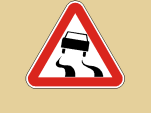 А. Велосипедная дорожка2. 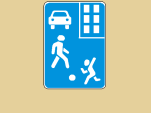 Б. Пешеходный переход3. 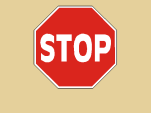 В. Въезд запрещен4. 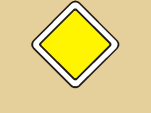 Г. Конец главной дороги5. 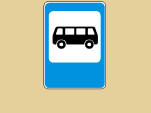 Д. Движение запрещено6. 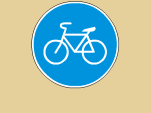 Е. Скользкая дорога7. 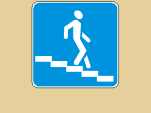 Ж. Движение без остановки запрещено8. 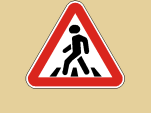 З. Главная дорога9. 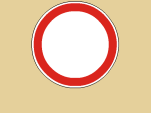 И. Дети10. 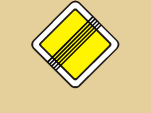 К. Жилая зона11. 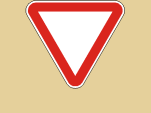 Л. Пешеходная дорожка12. 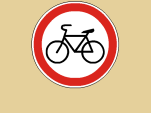 М. Место остановки автобуса и (или) троллейбуса13. 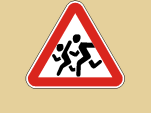 Н. Движение на велосипедах запрещено14. 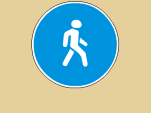 О. Подземный пешеходный переход15. 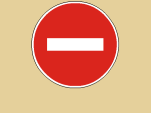 П. Уступите дорогу